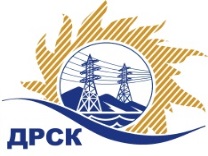 Акционерное Общество«Дальневосточная распределительная сетевая  компания»Протокол № 80/МТПиР-ВПзаседания закупочной комиссии по выбору победителя по открытому электронному запросу предложений на право заключения договора поставки: Электротехническая лаборатория, закупка 781 ГКПЗ 2016 гФорма голосования членов Закупочной комиссии: очно-заочная.ПРИСУТСТВОВАЛИ: постоянно действующая Закупочная комиссия 2-го уровня.ВОПРОСЫ, ВЫНОСИМЫЕ НА РАССМОТРЕНИЕ ЗАКУПОЧНОЙ КОМИССИИ:   О закрытии процедуры  запроса предложенийРЕШИЛИ:По вопросу № 1:В связи с корректировкой технического задания, а также на основании п. 23 Извещения, закрыть открытый запрос предложений «Электротехническая лаборатория»  без определения победителя.г. Благовещенск на ООС № 31502979616        « 14 » января 2016 годаОтветственный секретарьИсп.Терёшкина Г.М.397-260________________________М.Г. Елисеева